Об утверждении Положения о порядке организации межведомственного взаимодействия органов и учреждений по раннему выявлению и учету неблагополучных семей, семей, находящихся в социально опасном положении, имеющих детей, права и законные интересы которых нарушены, и профилактике социального сиротстваВ соответствии со статьей 76-6 Конституции Приднестровской Молдавской Республики, Конституционным законом Приднестровской Молдавской Республики от 30 ноября 2011 года № 224-КЗ-V «О Правительстве Приднестровской Молдавской Республики» (САЗ 11-48), Кодексом о браке 
и семье Приднестровской Молдавской Республики, Законом Приднестровской Молдавской Республики от 15 июля 2011 года № 116-З-V «Об основных гарантиях прав ребенка в Приднестровской Молдавской Республике» 
(САЗ 11-28), Законом Приднестровской Молдавской Республики от 16 ноября 2005 года № 665-З-III «Об основах системы профилактики безнадзорности 
и правонарушений несовершеннолетних» (САЗ 02-1), Законом Приднестровской Молдавской Республики от 27 июля 2010 года № 158-З-IV «Об организации и осуществлении деятельности по опеке (попечительству) 
в Приднестровской Молдавской Республике» (САЗ 10-30), Законом Приднестровской Молдавской Республики от 27 июля 2010 года № 159-З-IV 
«О дополнительных гарантиях по социальной защите детей-сирот и детей, оставшихся без попечения родителей» (САЗ 10-30), Постановлением Правительства Приднестровской Молдавской Республики от 22 июня 2018 года 
№ 218 «Об утверждении Положения о комиссиях по защите прав несовершеннолетних» (САЗ 18-25) Правительство Приднестровской Молдавской Республики п о с т а н о в л я е т:1. Утвердить Положение о порядке организации межведомственного взаимодействия органов и учреждений по раннему выявлению и учету неблагополучных семей, семей, находящихся в социально опасном положении, имеющих детей, права и законные интересы которых нарушены, 
и профилактике социального сиротства согласно Приложению к настоящему Постановлению.2. Обеспечить контроль по раннему выявлению и учету неблагополучных семей, семей, находящихся в социально опасном положении, имеющих детей, права и законные интересы которых нарушены, и профилактике социального сиротства:а) государственным администрациям городов (районов) Приднестровской Молдавской Республики;б) Министерству внутренних дел Приднестровской Молдавской Республики;в) Министерству просвещения Приднестровской Молдавской Республики;г) Министерству по социальной защите и труду Приднестровской Молдавской Республики;д) Министерству здравоохранения Приднестровской Молдавской Республики;е) Министерству юстиции Приднестровской Молдавской Республики.3. Исполнительным органам государственной власти, обеспечивающим контроль по раннему выявлению и учету неблагополучных семей, семей, находящихся в социально опасном положении, имеющих детей, права 
и законные интересы которых нарушены, профилактике социального сиротства,  указанным в пункте 2 настоящего Постановления, в течение 2 (двух) месяцев 
со дня вступления в силу настоящего Постановления разработать и утвердить внутренние положения об организации работы межведомственного взаимодействия по раннему выявлению и учету неблагополучных семей, семей, находящихся в социально опасном положении, имеющих детей, права 
и законные интересы которых нарушены, и профилактике социального сиротства, назначить специалиста, ответственного за организацию работы 
по межведомственному взаимодействию органов и учреждений по раннему выявлению и учету неблагополучных семей, семей, находящихся в социально опасном положении, имеющих детей, права и законные интересы которых нарушены, и профилактике социального сиротства.4. Признать утратившими силу Постановление Правительства Приднестровской Молдавской Республики от 18 ноября 2014 года № 274 
«Об утверждении Положения о порядке организации межведомственного взаимодействия органов и учреждений по выявлению и учету семей, находящихся в социально опасном положении, имеющих детей, права 
и законные интересы которых нарушены, и профилактике социального сиротства» (САЗ 14-47) с изменениями, внесенными Постановлением Правительства Приднестровской Молдавской Республики от 16 марта 
2015 года № 56 (САЗ 15-12) и Постановление Правительства Приднестровской Молдавской Республики от 5 октября 2020 года № 342 «О приостановлении некоторых положений Постановления Правительства Приднестровской Молдавской Республики от 18 ноября 2014 года № 274 «Об утверждении Положения о порядке организации межведомственного взаимодействия органов и учреждений по выявлению и учету семей, находящихся в социально опасном положении, имеющих детей, права и законные интересы которых нарушены, и профилактике социального сиротства» (САЗ 20-41).5. Настоящее Постановление вступает в силу со дня, следующего за днем его официального опубликования.ПРЕДСЕДАТЕЛЬ  ПРАВИТЕЛЬСТВА					               А.МАРТЫНОВПРИЛОЖЕНИЕ к Постановлению Правительства Приднестровской Молдавской Республики от 7 декабря 2020 года № 432ПОЛОЖЕНИЕо порядке организации межведомственного взаимодействия органов и учреждений по раннему выявлению и учету неблагополучных семей, семей, находящихся в социально опасном положении, имеющих детей, права и законные интересы которых нарушены, и профилактике социального сиротства1. Общее положение1. Настоящее Положение о порядке организации межведомственного взаимодействия органов и учреждений по раннему выявлению и учету неблагополучных семей, семей, находящихся в социально опасном положении, имеющих детей, права и законные интересы которых нарушены, 
и профилактике социального сиротства (далее – Положение) устанавливает порядок межведомственного взаимодействия органов и учреждений по раннему выявлению и учету неблагополучных семей, семей, находящихся в социально опасном положении, имеющих детей, права и законные интересы которых нарушены, профилактике социального сиротства и определяет работы по оказанию помощи семье на ранних этапах семейного неблагополучия, устранению причин и условий, создающих социально опасное положение семьи, действия органов, учреждений, организаций и должностных лиц, взаимодействующих с семьей и детьми, представлению отчетности и установлению мер ответственности органов за неисполнение настоящего Положения.2. Для настоящего Положения используются следующие основные понятия:а) государственная защита – система мероприятий, осуществляемых государственными органами и иными организациями по установлению факторов, угрожающих благополучию, здоровью и жизни несовершеннолетних и обуславливающих необходимость вмешательства с целью нормализации ситуации, устранения причин и условий неблагополучия, поддержания жизни и деятельного существования членов семьи, в том числе несовершеннолетних;б) отрицательное влияние – поведение (действие) родителей (законных представителей) в отношении несовершеннолетних по вовлечению в преступную деятельность, приобщению к употреблению пива и напитков, изготавливаемых на его основе, алкогольных или спиртосодержащих напитков, немедицинскому употреблению наркотических, психотропных или одурманивающих веществ, принуждению к занятию проституцией, попрошайничеством, азартными играми, препятствованию в оказании медицинской помощи, применению физического, психического или иного вида насилия;в) неблагополучная семья – это семья, в которой обесцениваются или игнорируются семейные ценности, имеются явные дефекты воспитания, вследствие чего процесс семейного воспитания ребенка протекает с большими трудностями; г) раннее выявление семейного неблагополучия – действия, направленные на выявление и учет неблагополучных семей с целью оказания помощи на ранних этапах семейного неблагополучия, определения форм работы с конкретной семьей и установления контроля за проведением с ней индивидуально-профилактической работы. д) социальные сироты – дети, чьи родители не исполняют своих обязанностей по их воспитанию и (или) обучению, и (или) содержанию и (или) отрицательно влияют на их поведение либо жестоко обращаются с ними;е) социальный паспорт организации образования – обобщенные сведения о обучающихся в организации образования детях и их семьях;ж) план индивидуальной профилактической работы - документ, устанавливающий перечень организационно-правовых, социально-педагогических, медико-психологических и иных мер и мероприятий, направленных на обеспечение защиты прав и законных интересов несовершеннолетних и (или) предупреждения совершения ими правонарушений и антиобщественных действий, а также выводу семьи из социально опасного положения.2. Порядок и механизм межведомственного взаимодействия3. Межведомственное взаимодействие – обмен информацией между органами, учреждениями, организациями по выявлению и учету несовершеннолетних, находящихся в социально опасном положении, неблагополучных семей, семей, находящихся в социально опасном положении, имеющих детей, права и законные интересы которых нарушены, а также система мер и мероприятий по профилактике социального сиротства, производимых должностными лицами, органами, учреждениями, организациями, координируемыми комиссией по защите прав несовершеннолетних, созданной по решению соответствующей государственной администрации города (района) Приднестровской Молдавской Республики, и комиссией по защите прав несовершеннолетних, созданной 
по решению главы соответствующей администрации села (поселка) (далее – комиссии по защите прав несовершеннолетних в пределах административно-территориальных единиц). 4. Органами, учреждениями, организациями по выявлению и учету несовершеннолетних, находящихся в социально опасном положении, неблагополучных семей, семей, находящихся в социально опасном положении, имеющих детей, права и законные интересы которых нарушены, а также система мер и мероприятий по профилактике социального сиротства являются:а) комиссии по защите прав несовершеннолетних в пределах административно-территориальных единиц; б) территориальные органы опеки и попечительства; в) организации образования;г) орган здравоохранения и медицинские организации;д) органы по социальной защите и труду; е) органы внутренних дел Приднестровской Молдавской Республики;ж) органы по физической культуре, спорту и делам молодежи; з) уголовно-исполнительные инспекции Приднестровской Молдавской Республики;и) комиссии, создаваемые в органах, для осуществления отдельных функций по профилактике безнадзорности и правонарушений несовершеннолетних.Иные органы и организации осуществляют работу по раннему выявлению и учету неблагополучных семей, семей, находящихся в социально опасном положении, имеющих детей, права и законные интересы которых нарушены, 
и профилактике социального сиротства в пределах своей компетенции 
и в соответствии с законодательством Приднестровской Молдавской Республики.5. Представители органов, осуществляющих работу по раннему выявлению и учету неблагополучных семей, семей, находящихся в социально опасном положении, имеющих детей, права и законные интересы которых нарушены, и профилактике социального сиротства могут входить в состав комиссий по защите прав несовершеннолетних в пределах административно-территориальных единиц.6. Межведомственное взаимодействие по раннему выявлению и учету неблагополучных семей, семей с детьми, права и законные интересы которых нарушены, устранению причин и условий социально опасного положения семей, профилактике социального сиротства, проходит в несколько этапов:а) выявление, диагностика и постановка на учет;б) сопровождение семьи: индивидуальная работа с семьей и детьми, непосредственная коррекционная работа, этап применения воспитательных 
и иных мер воздействия, помощь специалистов различных ведомств;в) устранение проблем неблагополучия, социально опасного положения 
в семье, снятие с учета;г) оказание помощи семьям при раннем выявлении семейного неблагополучия.На каждом этапе работы с семьей и детьми государственные органы 
и учреждения, осуществляющие работу по раннему выявлению и учету неблагополучных семей, семей, находящихся в социально опасном положении, имеющих детей, права и законные интересы которых нарушены, 
и профилактике социального сиротства, взаимодействуют между собой.7. Цель межведомственного взаимодействия органов и учреждений 
по раннему выявлению и учету неблагополучных семей, семей, находящихся 
в социально опасном положении, имеющих детей, права и законные интересы которых нарушены, и профилактике социального сиротства – создание условий для реализации основных прав ребенка:а) права жить и воспитываться в семье;б) права на общение с родителями и другими родственниками;в) сохранение биологической семьи;г) права на защиту, в том числе от злоупотреблений со стороны родителей (законных представителей);д) права на медицинскую помощь;е) права выражать свое мнение при решении любого вопроса, затрагивающего его интересы;ж) иных прав.8. Основными задачами межведомственного взаимодействия являются:а) координация действий органов и учреждений по раннему выявлению семейного неблагополучия, оказанию своевременной помощи несовершеннолетним и неблагополучным семьям, семьям, находящимся 
в социально опасном положении;б) защита прав и законных интересов детей;в) своевременное выявление семей с детьми, находящимися в трудной жизненной ситуации, и организация сопровождения таких семей;г) обеспечение исполнения родителями (законными представителями) обязанностей по воспитанию детей;д) профилактика социально опасного положения семей с детьми;е) профилактика безнадзорности и правонарушений несовершеннолетних;ж) устройство детей-сирот и детей, оставшихся без попечения родителей в семьи на усыновление (удочерение), под опеку (попечительство), в приемную семью или детские дома семейного типа, государственные учреждения для детей-сирот и оставшихся без попечения родителей всех типов (воспитательные, лечебные, образовательные учреждения и учреждения социальной защиты) при отсутствии других возможностей в соответствии 
с законодательством Приднестровской Молдавской Республики;з) оказание социально-психолого-педагогической, юридической 
и медицинской помощи несовершеннолетним, находящимся в социально опасном положении, и неблагополучным семьям, семьям, находящимся 
в социально опасном положении.3. Основные направления деятельности органов и организаций, осуществляющих работу по раннему выявлению и учету неблагополучных семей, семей, находящихся в социально опасном положении, имеющих детей, права и законные интересы которых нарушены, и профилактике социального сиротства9. Раннее выявление семейного неблагополучия, фактов неблагополучия в семье, социально опасного положения семьи, в том числе может осуществляться в следующих формах:а) выявление в ходе выполнения основных служебных обязанностей специалистами органов и учреждений системы профилактики безнадзорности 
и правонарушений несовершеннолетних;б) активное выявление (рейды по брошенным, полуразрушенным домам, подъездам, подвалам, чердакам, в местах массового отдыха, на рынках и так далее);в) сообщения о неблагополучных семьях, в том числе на ранних этапах семейного неблагополучия, семьях, находящихся в социально опасном положении, нуждающихся в государственной защите и помощи.10. Сообщения о семьях, нуждающихся в государственной защите, поступают в комиссию по защите прав несовершеннолетних в пределах административно-территориальной единицы в следующих формах:а) акт первичного обследования жилищно-бытовых условий семьи (Приложение № 5 к настоящему Положению). В случаях отсутствия доступа 
к жилому помещению – информационное письмо (Приложение № 2 
к настоящему Положению);б) протокол об административном правонарушении, материалы об отказе в возбуждении уголовного дела в отношении несовершеннолетнего, представление – от органов внутренних дел, прокуратуры Приднестровской Молдавской Республики;в) устное, письменное сообщение в произвольной форме – от физических и юридических лиц.11.Комиссии по защите прав несовершеннолетних в пределах своей компетенции осуществляют:а) по основным направлениям деятельности:1) меры по защите и восстановлению прав и законных интересов несовершеннолетних, выявление и устранение причин и условий, способствующих безнадзорности, беспризорности, правонарушениям и антиобщественным действиям несовершеннолетних;2) координирование деятельности органов и учреждений системы профилактики безнадзорности и правонарушений несовершеннолетних в пределах административно-территориальных единиц;3) контроль за условиями воспитания, обучения, содержания несовершеннолетних, а также за обращением с несовершеннолетними в учреждениях системы профилактики безнадзорности и правонарушений несовершеннолетних;4) подготовку совместно с соответствующими органами или учреждениями материалов, представляемых в суд, по вопросам, связанным с содержанием несовершеннолетних в специальных учебно-воспитательных учреждениях закрытого типа, а также по иным вопросам, предусмотренным законодательством Приднестровской Молдавской Республики;5) рассмотрение представлений органа управления организацией образования об исключении несовершеннолетних, не получивших основного общего образования, из организации образования и по другим вопросам их обучения в случаях, предусмотренных Законом Приднестровской Молдавской Республики от 27 июня 2003 года № 294-З-III "Об образовании" (САЗ 03-26);6) оказание помощи в трудовом и бытовом устройстве несовершеннолетних, освобожденных из учреждений уголовно-исполнительной системы либо вернувшихся из специальных учебно-воспитательных учреждений, в определении форм устройства других несовершеннолетних, нуждающихся в помощи государства, а также осуществление иных функций по социальной реабилитации несовершеннолетних, которые предусмотрены законодательством Приднестровской Молдавской Республики;7) меры по выявлению и устранению причин и условий, которые могут привести семью к категории неблагополучных семей с целью оказания помощи на ранних этапах семейного неблагополучия;8) применение мер воздействия в отношении несовершеннолетних, их родителей или законных представителей в случаях и порядке, предусмотренных законодательством Приднестровской Молдавской Республики;9) координирование проведения индивидуальной профилактической работы в отношении несовершеннолетних и семей с несовершеннолетними детьми, находящимися в социально опасном положении, привлечение органов и организаций к реализации планов индивидуально профилактической работы, а также контроль за их выполнением;10) иные полномочия в соответствии с законодательством Приднестровской Молдавской Республики;б) меры по выявлению и обеспечивают:1) регистрацию устных, письменных сообщений от физических и юридических лиц о семьях, нуждающихся в помощи на ранних этапах семейного неблагополучия, обращений органов, осуществляющих учет неблагополучных семей, семей, находящихся в социально опасном положении, в журнале регистрации поступления информации (Приложение № 3 к настоящему Положению);2) незамедлительное (в течение суток) информирование территориальных органов опеки и попечительства о выявленных несовершеннолетних, находящихся в социально опасном положении, для установления над ними опеки и попечительства;3) учет неблагополучных семей и семей, находящихся в социально-опасном положении. 12. Территориальные органы опеки и попечительства в пределах своей компетенции осуществляют: а) по основным направлениям деятельности:1) выявление неблагополучных семей, семей с детьми, находящимися в социально опасном положении и нуждающихся в государственной защите и оказании помощи;2) выбор формы устройства детей, оставшихся без попечения родителей, исходя из конкретных обстоятельств утраты такого попечения, а также последующий контроль за условиями их содержания, воспитания и образования;3) изучение условий жизни и воспитания несовершеннолетних в неблагополучных семьях, семьях, находящихся в социально опасном положении;4) участие в проведении индивидуальной профилактической работы с несовершеннолетними, указанными в статье 5 Закона Приднестровской Молдавской Республики от 16 ноября 2005 года № 665-З-III «Об основах системы профилактики безнадзорности и правонарушений несовершеннолетних» (САЗ 05-47), если они являются сиротами либо остались без попечения родителей или законных представителей, а также осуществление мер по защите личных и имущественных прав несовершеннолетних, нуждающихся в помощи государства;5) контроль за семьями, установившими опеку (попечительство) над несовершеннолетними; 6) принятие решения, на основании ходатайства комиссии по защите прав несовершеннолетних в пределах административно-территориальной единицы, о формировании пакета документов для представления в судебные органы по ограничению или лишению родительских прав либо о проведении профилактических мер по выведению семьи из кризиса; 	7) принятие мер по отобранию ребенка и форме его устройства в случае выявления наличия угрозы для жизни и здоровья ребенка в порядке, установленном законодательством Приднестровской Молдавской Республики;б) меры по выявлению и обеспечивают:1) учет несовершеннолетних, оставшихся без попечения родителей, в отношении которых установлена опека (попечительство), усыновленных, переданных на воспитание в приемную семью, определенных в государственные учреждения; 2) незамедлительное (в течение суток) информирование комиссий по защите прав несовершеннолетних в пределах административно-территориальной единицы о неблагополучных семьях и семьях с детьми, находящихся в социально опасном положении, нуждающихся в государственной защите и помощи.13. Организации образования Приднестровской Молдавской Республики в пределах своей компетенции:а) по основным направлениям деятельности осуществляют работу 
на основании:1) изучения условий жизни и воспитания несовершеннолетних в семье;2) анализа участия родителей в жизнедеятельности организаций образования;3) анализа обращений близких родственников, соседей, других граждан;4) проведение воспитательной, профилактической и индивидуальной работы с несовершеннолетними, их родителями;б) по выявлению осуществляют работу на основании:1) учета посещения несовершеннолетними организаций образования;2) учета детей, подлежащих обязательному обучению в организациях общего образования;3) выявления несовершеннолетних, не получающих общего образования;4) учета и анализа совершения несовершеннолетними правонарушений 
и преступлений;5) проведения мероприятий в пределах своей компетенции по раннему выявлению и работе с неблагополучными семьями, работе с детьми и семьями, находящимися в социально опасном положении и нуждающимися 
в государственной защите:а) при проведении ежедневного визуального осмотра воспитанников при прибытии выявляют признаки семейного неблагополучия, социально опасного положения семьи;б) при выявлении признаков жестокого обращения с ребенком, сведений о детях, проживающих в условиях, представляющих угрозу их жизни или здоровью, в течение 3 (трех) часов с момента выявления направляют информацию в органы внутренних дел Приднестровской Молдавской Республики, управление народного образования города (района) и комиссию 
по защите прав несовершеннолетних в пределах административно-территориальной единицы;в) организуют регулярное проведение мониторингов распространенности употребления несовершеннолетними пива и напитков, изготавливаемых на его основе, алкогольных или спиртосодержащих напитков, потребления наркотических средств и психотропных веществ, итоги которых направляются в комиссию по защите прав несовершеннолетних в пределах административно-территориальной единицы;г) при выявлении несовершеннолетних, длительное время (от 3 (трех) 
до 10 (десяти) дней) не посещающих или систематически пропускающих без уважительных причин занятия в организациях образования, принимают меры 
к выяснению причин пропусков занятий, ставят обучающегося на внутренний учет в организациях образования, организуют индивидуальную профилактическую работу с несовершеннолетним и его семьей;д) при отсутствии положительных тенденций в реабилитации несовершеннолетнего в течение 1 (одного) месяца с момента постановки несовершеннолетнего на внутренний учет в организации образования направляют информацию о несовершеннолетнем в управление народного образования города (района) и комиссию по защите прав несовершеннолетних в пределах административно-территориальной единицы по фактическому месту жительства несовершеннолетнего;е) формируют социальный паспорт организации образования, на основании которого сведения о неблагополучных семьях, семьях, находящихся в социально опасном положении, социальных сиротах ежегодно (до 10 октября) представляют в управление народного образования города (района) Приднестровской Молдавской Республики и комиссию по защите прав несовершеннолетних в пределах административно-территориальной единицы;ж) незамедлительное (в течение суток) информирование комиссии по защите прав несовершеннолетних в пределах административно-территориальной единицы о выявленных неблагополучных семьях, несовершеннолетних и семьях, находящихся в социально опасном положении, территориальные отделы опеки и попечительства - о детях-сиротах и детях, оставшихся без попечения родителей;з) в течение 3 (трех) часов с момента выявления обстоятельств, подпадающих под определение «социальное сиротство», направляют информацию в органы внутренних дел Приднестровской Молдавской Республики, управление народного образования города (района) Приднестровской Молдавской Республики и комиссию по защите прав несовершеннолетних в пределах административно-территориальной единицы.14. Учреждения для детей-сирот и детей, оставшихся без попечения родителей Приднестровской Молдавской Республики в пределах своей компетенции осуществляют:а) по основным направлениям деятельности:1) ежеквартальный мониторинг правонарушений, распространенности употребления алкоголя, наркотических средств и психоактивных веществ среди несовершеннолетних с направлением его итогов в комиссию по защите прав несовершеннолетних в пределах административно-территориальной единицы, а также в управление народного образования города (района) Приднестровской Молдавской Республики если учреждение является муниципальным; 2) выяснение и устранение причин самовольных уходов несовершеннолетних из организации образования;3) постановку при возвращении несовершеннолетних в организацию образования на внутренний учет и проведение с ними индивидуальной профилактической работы;б) меры по выявлению и обеспечивают:1) при самовольном уходе несовершеннолетнего из организации образования в течение 3 (трех) часов с момента выявления направление информации в органы внутренних дел Приднестровской Молдавской Республики, комиссию по защите прав несовершеннолетних в пределах административно-территориальной единицы, территориальные органы опеки и попечительства, учредителю организации образования, а также в управление народного образования города (района) Приднестровской Молдавской Республики если организация образования является муниципальной; 2) участие в розыске несовершеннолетних, самовольно ушедших из организации образования, при возвращении несовершеннолетних в течение 3 (трех) суток направляют письменную информацию о проведенных профилактических мероприятиях, принятых дисциплинарных мерах в комиссию по защите прав несовершеннолетних в пределах административно-территориальной единицы,  территориальные органы опеки и попечительства, а также в управление народного образования города (района) Приднестровской Молдавской Республики если организация образования является муниципальной».15. Органы управления народного образования городов (районов) Приднестровской Молдавской Республики в пределах своей компетенции осуществляют:а) по основным направлениям деятельности:1) меры по профилактике безнадзорности и правонарушений несовершеннолетних в неблагополучных семьях, семьях, находящихся 
в социально опасном положении;2) анализ положения несовершеннолетних с целью выявления несовершеннолетних, проживающих в неблагополучных семьях, несовершеннолетних, находящихся в социально опасном положении 
и нуждающихся в государственной защите и оказании помощи;3) организацию изучения условий жизни и воспитания несовершеннолетних с целью выявления семей на ранних этапах семейного неблагополучия;б) по выявлению и обеспечивают:1) организацию учета детей, подлежащих обязательному обучению 
в организациях общего образования;2) статистический учет данных о детях и неблагополучных семьях, семьях, находящихся в социально опасном положении и нуждающихся 
в государственной защите и оказании помощи, обучающихся в организациях образования городов (районов) Приднестровской Молдавской Республики, 
и фиксируют данные о неблагополучных семьях, семьях, находящихся 
в социально опасном положении, в журнал регистрации поступления информации (Приложения № 3 к настоящему Положению);3) информирование комиссии по защите прав несовершеннолетних в пределах административно-территориальной единицы о выявленных неблагополучных семьях, семьях, находящихся в социально опасном положении и нуждающихся в государственной защите.16. Медицинские организации на соответствующей административно-территориальной единице в пределах своей компетенции по выявлению осуществляют:а) при постановке женщин на учет по беременности, на основании представленных беременной сведений, выявление семейно-бытовых условий, свидетельствующих о неблагополучии в семье, в том числе на ранних этапах семейного неблагополучия, потенциальном социально опасном положении семьи для протекания беременности и новорожденного (Приложение № 12 
к настоящему Положению), и сообщение сведений в комиссию по защите прав несовершеннолетних в пределах административно-территориальной единицы;б) в ходе патронажа медицинского работника к новорожденным, детям раннего возраста и детям-инвалидам выявление условий жизни семьи ребенка, свидетельствующих о неблагополучии в семье, в том числе на ранних этапах семейного неблагополучия, находящегося в социально опасном положении, 
и направление информационного письма (Приложение № 2 к настоящему Положению) в комиссию по защите прав несовершеннолетних в пределах административно-территориальной единицы;в) в случае отказа женщины от ребенка в течение 3 (трех) суток направление информационного письма (Приложение № 2 к настоящему Положению) в территориальные органы опеки и попечительства;г) при выявлении несовершеннолетних, поступивших с признаками жестокого обращения с ними, признаками физического, психического или сексуального насилия, фактов непринятия родителями (законными представителями) своевременных мер по лечению ребенка, которое привело 
к угрозе его жизни и здоровью, в течение 3 (трех) часов направление информации по телефону в орган внутренних дел Приднестровской Молдавской Республики, управление народного образования города (района) 
и в течение 3 (трех) суток – информационного письма (Приложение № 2 
к настоящему Положению) в комиссию по защите прав несовершеннолетних 
в пределах административно-территориальной единицы по месту фактического проживания несовершеннолетнего;д) при выявлении случаев длительной и тяжелой болезни единственного или обоих родителей в течение 3 (трех) суток направление информационного письма (Приложение № 2 к настоящему Положению) в территориальные органы опеки и попечительства о невозможности самостоятельно осуществлять уход и воспитание несовершеннолетнего ребенка;е) при постановке на учет несовершеннолетней беременной направление в течение 1 (одних) суток соответствующей информации в Прокуратуру Приднестровской Молдавской Республики, комиссию по защите прав несовершеннолетних в пределах административно-территориальной единицы 
и органы внутренних дел Приднестровской Молдавской Республики 
по фактическому месту жительства беременной (Приложение № 12 
к настоящему Положению);ж) фиксирование данных о неблагополучных семьях, семьях, находящихся в социально опасном положении, в журнал регистрации поступления информации (Приложение № 3 к настоящему Положению).17. Орган здравоохранения Приднестровской Молдавской Республики 
в пределах своей компетенции осуществляет:а) по основным направлениям деятельности – мониторинг деятельности подведомственных медицинских организаций соответствующих административно-территориальных единиц по оказанию необходимой медицинской помощи детям и семьям, нуждающимся в государственной защите и оказании помощи;б) по выявлению – контроль за передачей из подведомственных медицинских организаций данных о детях-сиротах, детях, оставшихся без попечения родителей, органам опеки и попечительства и данных 
о несовершеннолетних из неблагополучных семей, в том числе находящихся 
на ранних этапах семейного неблагополучия, семьях, находящихся в социально опасном положении, в комиссию по защите прав несовершеннолетних 
в пределах административно-территориальной единицы.18. Органы по социальной защите и труду, службы социальной помощи Приднестровской Молдавской Республики в пределах своей компетенции осуществляют:а) при назначении пенсий, пособий, государственной адресной помощи, гуманитарной и других видов помощи, выявление семей, находящихся 
на ранних этапах семейного неблагополучия, неблагополучных семьях, семьях, находящихся в социально опасном положении, о чем в течение 3 (трех) дней информируют комиссию по защите прав несовершеннолетних в пределах административно-территориальной единицы (Приложения № 2 к настоящему Положению);б) фиксирование данных о неблагополучных семьях, семьях, находящихся в социально опасном положении, в журнал регистрации поступления информации (Приложения № 3 к настоящему Положению).19. Органы внутренних дел Приднестровской Молдавской Республики 
в пределах своей компетенции осуществляют:а) по основным направлениям деятельности:1) индивидуальную профилактическую работу с неблагополучными семьями, семьями и несовершеннолетними, находящимися в социально опасном положении;2) взаимодействие с Государственной службой исполнения наказаний Министерства юстиции Приднестровской Молдавской Республики, направление в комиссию по защите прав несовершеннолетних в пределах административно-территориальной единицы сведений в отношении несовершеннолетних, освобождающихся из воспитательных колоний, 
из специальных учебно-воспитательных учреждений закрытого типа;б) по выявлению:1) выявление неблагополучных семей, семей и несовершеннолетних, находящихся в социально опасном положении;2) выявление родителей (законных представителей), не исполняющих своих обязанностей по воспитанию, содержанию несовершеннолетних и (или) отрицательно влияющих на их поведение либо жестоко обращающихся с ними;3) выявление несовершеннолетних – беспризорных детей. Копии актов 
о выявлении беспризорного ребенка в течение 1 (одних) суток направляются 
в комиссию по защите прав несовершеннолетних в пределах административно-территориальной единицы, территориальные органы опеки и попечительства Приднестровской Молдавской Республики по месту выявления беспризорного;4) при установлении факта нахождения ребенка в обстановке, угрожающей его жизни и здоровью, но отсутствии крайней необходимости, 
в течение суток информирование территориальных органов опеки 
и попечительства и оказание содействия в отобрании ребенка; 5) участие в розыске несовершеннолетних, самовольно ушедших 
из государственных организаций, а при возвращении несовершеннолетних 
в государственные организации – в течение 3 (трех) суток направление информации в комиссию по защите прав несовершеннолетних в пределах административно-территориальной единицы и территориальные органы опеки и попечительства Приднестровской Молдавской Республики;6) в случае наличия несовершеннолетних детей у граждан, допускающих правонарушения в сфере семейно-бытовых отношений, страдающих хроническим алкоголизмом, психическими расстройствами, создающих непосредственную опасность для себя и окружающих, выявленных 
на территории муниципального образования, в течение 3 (трех) дней со дня выявления информирование комиссии по защите прав несовершеннолетних 
в пределах административно-территориальной единицы;7) выявление неблагополучных семей, в том числе находящихся 
на ранних этапах семейного неблагополучия, и семей, находящихся 
в социально опасном положении и нуждающихся в государственной защите 
и оказании помощи, законных представителей несовершеннолетних, 
не исполняющих или ненадлежащим образом исполняющих свои обязанности по воспитанию, обучению или содержанию несовершеннолетних, 
на основании:а) изучения и анализа оперативной обстановки;б) проведения специализированных рейдов;в) заявлений об уходах несовершеннолетних из дома, их розыске;г) сообщений других территориальных органов внутренних дел Приднестровской Молдавской Республики;д) сообщений из воспитательных колоний, специальных учебно-воспитательных учреждений закрытого типа; е) сообщений из органов прокуратуры Приднестровской Молдавской Республики, судов Приднестровской Молдавской Республики;ж) сообщений из приемников-распределителей для несовершеннолетних;з) информации учреждений системы образования;и) информации организаций здравоохранения о фактах обращения 
за оказанием медицинской помощи детям, пострадавшим вследствие насилия;к) сообщений трудовых коллективов;л) сообщений в средствах массовой информации;м) писем, заявлений и информации граждан;8) фиксирование данных о неблагополучных семьях, семьях, находящихся в социально опасном положении, в журнал регистрации поступления информации (Приложения № 3 к настоящему Положению);9) информирование о неблагополучных семьях, семьях, находящихся 
в социально опасном положении, комиссию по защите прав несовершеннолетних в пределах административно-территориальной единицы, территориальных органов опеки и попечительства в течение 3 (трех) дней 
с момента выявления.20. Уголовно-исполнительные инспекции в пределах своей компетенции по основным направлениям деятельности осуществляют:а) информирование комиссии по защите прав несовершеннолетних 
в пределах административно-территориальной единицы:1) об условно осужденных несовершеннолетних, привлечении несовершеннолетних к исправительным работам, обязательным работам;2) о замене действующего наказания лишением свободы;3) об отмене условного осуждения и исполнении наказания по приговору;4) об отмене условного осуждения и снятии судимости;5) об обращении в суд с представлением о замене наказания лишением свободы, продлении испытательного срока либо возложении дополнительных обязанностей в отношении условно осужденных несовершеннолетних, нарушающих порядок и условия отбывания наказания либо не исполняющих обязанности, возложенные приговором суда;6) о фактах возникновения угрозы жизни и здоровью несовершеннолетнего либо нарушения его законных прав;б) участие в индивидуальной профилактической работе с условно осужденными несовершеннолетними.21. Органы по физической культуре, спорту и делам молодежи Приднестровской Молдавской Республики в пределах своей компетенции осуществляют:а) по основным направлениям деятельности:1) привлечение несовершеннолетних из неблагополучных семей, семей, оказавшихся в социально опасной ситуации, в спортивные секции, кружки 
и досуговые мероприятия, способствуют развитию творческих способностей, организуют досуг семей и детей в свободное от учебы и работы время;2) летний оздоровительный отдых детей и подростков 
из неблагополучных семей, семей, оказавшихся в социально опасной ситуации;3) содействие в привлечении детей к деятельности в молодежных организациях и объединениях с целью патриотического, нравственного воспитания и формированию гражданской позиции;б) по выявлению осуществляют фиксирование данных 
о неблагополучных семьях, семьях, находящихся в социально опасном положении, в журнал регистрации поступления информации (Приложение № 3 к настоящему Положению) и информирование комиссии по защите прав несовершеннолетних в пределах административно-территориальной единицы 
о выявлении несовершеннолетних из неблагополучных семей, семей, находящихся в социально опасном положении, и нуждающихся в этой связи 
в государственной защите и оказании помощи.22. Иные государственные органы и организации обязаны незамедлительно сообщать в комиссию по защите прав несовершеннолетних 
в пределах административно-территориальной единицы, управление народного образования города (района) и территориальные органы опеки 
и попечительства, инспекцию по делам несовершеннолетних, иные государственные организации, уполномоченные законодательством осуществлять защиту прав и законных интересов детей, о неблагополучных семьях, в том числе находящихся на ранних этапах семейного неблагополучия, семьях, находящихся в социально опасном положении и нуждающихся 
в государственной защите и оказании помощи, в случае, если такими сведениями располагают.22-1. Должностные лица лечебно-профилактических учреждений, органов внутренних дел, государственных администраций городов (районов) Приднестровской Молдавской Республики, организаций образования, социальной защиты, а также иных органов государственной власти и управлений, государственных органов и организаций в обязательном порядке, в случаях когда им стало известно о смерти единственного родителя или родителей (законных представителей) несовершеннолетних, незамедлительно  (в течение суток) предоставляют сведения о таких несовершеннолетних в органы опеки и попечительства по месту фактического нахождения несовершеннолетних.4. Порядок и механизм постановки на учет неблагополучных семей, семей, находящихся в социально опасном положении, и профилактики социального сиротства23. Органы, осуществляющие выявление неблагополучных семей, семей, находящихся в социально опасном положении, осуществляют учет 
в следующем порядке:а) заполняют регистрационную карточку неблагополучной семьи, семьи, находящейся в социально опасном положении (Приложение № 4 к настоящему Положению);б) оформляют акт первичного обследования жилищно-бытовых условий семьи (Приложение № 5 к настоящему Положению) (территориальные органы опеки и попечительства Приднестровской Молдавской Республики, организации образования Приднестровской Молдавской Республики, органы внутренних дел Приднестровской Молдавской Республики, учреждения, создаваемые в органах для осуществления отдельных функций 
по профилактике безнадзорности и правонарушений несовершеннолетних);в) оформляют акт контрольного обследования жилищно-бытовых условий социально неблагополучной семьи для контрольного обследования семьи (Приложение № 7 к настоящему Положению) (организации образования Приднестровской Молдавской Республики, органы внутренних дел Приднестровской Молдавской Республики, учреждения, создаваемые в органах для осуществления отдельных функций по профилактике безнадзорности 
и правонарушений несовершеннолетних);г) информация о женщинах, вставших на учет по беременности 
и представляющих сведения о семейно-бытовых условиях проживания, свидетельствующие о неблагополучии в семье, в том числе на ранних этапах семейного неблагополучия, признанной находящейся в социально опасном положении (Приложение № 12 к настоящему Положению), готовится медицинскими организациями на соответствующих административных территориях;д) на основании регистрационной карточки неблагополучной семьи, семьи, находящейся в социально опасном положении (Приложение № 4 
к настоящему Положению), ежеквартально ведут учет данных 
о неблагополучных семьях, семьях, нуждающихся в признании находящимися 
в социально опасном положении (Приложение № 8 к настоящему Положению), в зависимости от имеющихся данных.24. Комиссии по защите прав несовершеннолетних в пределах административно-территориальной единицы осуществляют учет в следующем порядке:а) заполняют регистрационную карточку неблагополучной семьи, семьи, находящейся в социально опасном положении (Приложение № 4 к настоящему Положению);б) оформляют акт первичного обследования жилищно-бытовых условий семьи (Приложение № 5 к настоящему Положению);в) заполняют и утверждают план индивидуальной профилактической работы (Приложение № 6 к настоящему Положению);г) оформляют акт контрольного обследования жилищно-бытовых условий социально неблагополучной семьи для контрольного обследования семьи (Приложение № 7 к настоящему Положению);д) ежеквартально ведут сводный учет данных о неблагополучных семьях, семьях, нуждающихся в признании находящимися в социально опасном положении (Приложение № 8 к настоящему Положению);е) выносят решение о признании семьи, находящейся в социально опасном положении (Приложение № 10 к настоящему Положению), коллегиальным решением на основании:1) акта первичного обследования жилищно-бытовых условий семьи (Приложение № 5 к настоящему Положению);2) заключений, сообщений, обращений и другой достоверной информации, подтверждающей неблагополучие, социально опасное положение семьи;3) акта контрольного обследования жилищно-бытовых условий неблагополучной семьи, семьи, находящейся в социально опасном положении (Приложение № 7 к настоящему Положению).5. Работа по оказанию помощи на ранних этапах семейного неблагополучия, устранению причин и условий, создающих социально опасное положение семьи25. На комиссию по защите прав несовершеннолетних в пределах административно-территориальной единицы приглашаются родители (законные представители), представители организации образования Приднестровской Молдавской Республики, где учится и воспитывается ребенок.При выявлении и постановке на учет неблагополучных семей, в том числе на ранних этапах семейного неблагополучия, семей, находящихся в социально опасном положении, рекомендуется руководствоваться критериями 
и показателями социально опасного положения семьи (Приложение № 1 
к настоящему Положению).Комиссии по защите прав несовершеннолетних в пределах административно-территориальной единицы при получении информации 
о неблагополучной семье, в том числе семье, находящейся на ранних этапах семейного неблагополучия, социально опасном положении семьи при необходимости дополнительно исследует и проводит изучение семьи.На заседании комиссии по защите прав несовершеннолетних в пределах административной территории подводятся итоги работы с семьей.26. Работа по устранению причин и условий семейного неблагополучия и (или) социально опасного положения семьи проводится органами и учреждениями системы профилактики безнадзорности и правонарушений несовершеннолетних на основании плана индивидуальной профилактической работы (Приложение № 6 к настоящему Положению).Копии плана вручаются указанным в нем семьям и ответственным исполнителям»;27. План индивидуальной профилактической работы утверждается комиссией по защите прав несовершеннолетних в пределах административно-территориальной единицы не позднее чем в пятнадцатидневный срок после вынесения решения о признании семьи неблагополучной и (или) находящейся в социально опасном положении (Приложение № 10 к настоящему Положению) на основании поступивших предложений от органов и учреждений системы профилактики безнадзорности и правонарушений несовершеннолетних.28. Если работа, проводимая с семьей, не дает положительных результатов, имеются грубые нарушения прав детей со стороны родителей, уклонение родителей от воспитания, содержания и образования своих детей, 
на заседании комиссии по защите прав несовершеннолетних в пределах административно-территориальной единицы принимается решение 
о подготовке документов на ограничение или лишение родительских прав родителей.29. В случае ограничения или лишения родительских прав родителей территориальные органы опеки и попечительства проводят работу 
по устройству изъятых из семьи детей под опеку или в организации для детей-сирот и детей, оставшихся без попечения родителей, на полное государственное обеспечение.При целесообразности с родителями начинается работа по отмене ограничения или восстановления в родительских правах.30. Комиссия по защите прав несовершеннолетних в пределах административно-территориальной единицы ставит вопрос о снятии с учета неблагополучных семей, семей, признанных находящимися в социально опасном положении, или продолжении работы с ними на основе изучения контрольных актов обследования жилищно-бытовых условий семей 
по ходатайству государственных органов и организаций, осуществляющих работу с семьями, нуждающимися в государственной защите, и на основании следующих критериев:а) улучшение социальной ситуации в семье в результате выполнения мероприятий в рамках плана помощи семье и плана работы с родителями 
по защите прав несовершеннолетнего, решение вопросов, обозначенных при постановке семьи на учет:1) надлежащее исполнение родителями своих обязанностей 
по жизнеобеспечению детей (наличие у детей необходимой одежды, полноценного питания, соблюдение санитарно-гигиенических норм и правил);2) наличие условий для воспитания детей (наличие у родителей дохода, жилищные условия, отвечающие требованиям, наличие навыков правильного обращения с детьми, доброжелательный психологический климат семьи и так далее);3) неупотребление родителями алкогольных напитков, наркотических средств или психотропных веществ, ведение здорового образа жизни;4) отсутствие признаков жестокого обращения с детьми со стороны родителей;5) осуществление родителями надлежащего контроля за воспитанием 
и обучением детей (внимание родителей к успеваемости ребенка, посещение детьми образовательных учреждений, наличие связи со школой);б) лишение родителей родительских прав и избрание формы устройства для детей, оставшихся без попечения родителей;в) достижение детьми возраста 18 (восемнадцати) лет, объявление несовершеннолетних полностью дееспособными;г) смена места жительства семьи (выезд на постоянное место жительства за пределы Приднестровской Молдавской Республики).6. Отчетность31. Органы, осуществляющие выявление неблагополучных семей, семей, признанных находящимися в социально опасном положении, представляют 1 (один) раз в полугодие в срок до 15 числа, следующего за отчетным полугодием в территориальную комиссию по защите прав несовершеннолетних государственной администрации города (района) Приднестровской Молдавской Республики (I уровня и II уровня) следующую отчетность:       а) учетные данные выявленных неблагополучных семей, семей, нуждающихся в признании находящимися в социально опасном положении (Приложения № 8 к настоящему Положению);б) аналитический отчет органов и организаций, осуществляющих работу с неблагополучными семьями, семьями, находящимися в социальном опасном положении (Приложение № 9 к настоящему Положению.      32. Территориальные комиссии по защите прав несовершеннолетних государственных администраций районов Приднестровской Молдавской Республики (II уровня) один раз в полугодие в срок до 15 числа, следующего за отчетным полугодием представляют в территориальную комиссию по защите прав несовершеннолетних государственной администрации города (района) Приднестровской Молдавской Республики (I уровня) следующую отчетность:     а) учетные данные выявленных неблагополучных семей, семей, нуждающихся в признании находящимися в социально опасном положении (Приложение № 8 к настоящему Положению);б) аналитический отчет территориальных комиссий по защите прав несовершеннолетних государственных администраций районов Приднестровской Молдавской Республики (II уровня), осуществляющих работу с неблагополучными семьями, семьями, находящимися в социальном опасном положении (Приложение № 9 к настоящему Положению).33. Территориальные комиссии по защите прав несовершеннолетних государственных администраций городов (районов) Приднестровской Молдавской Республики (I уровня) 1 (один) раз в полугодие: в срок до 30 числа, следующего за отчетным полугодием представляют в Министерство по социальной защите и труду Приднестровской Молдавской Республики сводный аналитический отчет территориальной комиссии по защите прав несовершеннолетних государственных администраций городов (районов) Приднестровской Молдавской Республики (I уровня) по динамике работы с неблагополучными семьями, семьями, находящимися в социальном опасном положении (Приложение № 11 к настоящему Положению). 34. Министерство по социальной защите и труду Приднестровской Молдавской Республики 1 (один) раз в год в срок до 15 февраля, года следующего за отчетным, представляет в Правительство Приднестровской Молдавской Республики сводный аналитический отчет территориальной комиссии по защите прав несовершеннолетних государственных администраций городов (районов) Приднестровской Молдавской Республики (I уровня) по динамике результатов работы с неблагополучными семьями, семьями, находящимися в социальном опасном положении (Приложение № 11 к настоящему Положению).7. Ответственность35. Руководители органов, осуществляющих выявление и учет семей, нуждающихся в государственной защите и оказании помощи, и специалисты, ответственные за работу с неблагополучными семьями, в том числе на ранних этапах семейного неблагополучия, семьями, находящимися в социально опасном положении, и несовершеннолетними, несут ответственность 
за неисполнение настоящего Положения в соответствии с законодательством Приднестровской Молдавской Республики.Приложение № 1 к Положению о порядке организации межведомственного взаимодействия органов и учреждений по раннему выявлению и учету неблагополучных семей, семей, находящихся 
в социально опасном положении, имеющих детей, права и законные интересы которых нарушены, 
и профилактике социального сиротстваКритерии и показатели социально опасного положения семьи Приложение № 2 к Положению о порядке организации межведомственного взаимодействия органов и учреждений по раннему выявлению и учету неблагополучных семей, семей, находящихся 
в социально опасном положении, имеющих детей, права и законные интересы которых нарушены, 
и профилактике социального сиротства                                                                    В_______________________________________                                                                     ________________________________________                                                                     ________________________________________Информационное письмо(Наименование органа, направляющего сообщение) ___________________ направляет информацию о фактах, свидетельствующих о неблагополучии в семье, социально опасном положении семьи с детьмиПодпись руководителядата Примечание: направляется в комиссии по защите прав несовершеннолетних, орган опеки и попечительства, органы внутренних дел при выявлении неблагополучных семей, семей 
с детьми, находящимися в социально опасном положении.Приложение № 3 к Положению о порядке организации межведомственного взаимодействия органов и учреждений по раннему выявлению и учету неблагополучных семей, семей, находящихся 
в социально опасном положении, имеющих детей, права и законные интересы которых нарушены, 
и профилактике социального сиротстваЖурналрегистрации поступления информацииПримечание: заполняется органами, указанными в пункте 5 Положения, в зависимости 
от имеющихся данных.Приложение № 4 к Положению о порядке организации межведомственного взаимодействия органов и учреждений по раннему выявлению и учету неблагополучных семей, семей, находящихся 
в социально опасном положении, имеющих детей, права и законные интересы которых нарушены, 
и профилактике социального сиротстваРЕГИСТРАЦИОННАЯ КАРТОЧКАсемьи _______________________________________________________________,Поставлена на учет «____» _______________ 20______г. протокол №_________Адрес:____________________________________________________________________________________________________________________________________________2. Родители (фамилия, имя, отчество (при наличии), дата рождения, место работы 
и должность, образование, сведения о наличии либо отсутствии судимости):а) мать_____________________________________________________________________________________________________________________________________________б) отец______________________________________________________________________________________________________________________________________________в) лица, заменяющие родителей____________________________________________________________________________________________________________________________________________________________________________________________________г) другие лица, проживающие с семьей _________________________________________________________________________________________________________________________________________________________________________________________________________________________________________________________________________________________________________________________________________________3. Несовершеннолетние дети (дата рождения, место учебы, работы) ________________________________________________________________________________________________________________________________________________________________________________________________________________________________________________________________________________________________________________________4. Особые обстоятельства, характеризующие семью (полная; неполная; малообеспеченная; многодетная; семья с детьми-инвалидами; семья мигрантов, беженцев или вынужденных переселенцев; другое)____________________________________________________________________________________________________________________________________________________5. В чем выражается неблагополучие семьи (критерии социально опасного положения)________________________________________________________________________________________________________________________________________________________________________________________________________________________________________________________________________________________________________6. Откуда и когда поступила информация о семье ____________________________________________________________________________________________________________________________________________________________________________________7. Финансовое положение семьи (заработная плата, пособия (со слов)) __________________________________________________________________________________________________________________________________________________________________8. Жилищно-бытовые условия семьи ________________________________________________________________________________________________________________________________________________________________________________________________________________________________________________________________________9. Иные сведения __________________________________________________________                                      (краткие сведения о поведении детей и другая информация)________________________________________________________________________________________________________________________________________________________________________________________________________________________________________________________________________________________________________10. Дата утверждения плана по выводу семьи из социально опасного положения____________________________________________________________________________________________________________________________________________________11. Контрольный учет (даты контроля в комиссии по защите прав несовершеннолетних):________________________________________________________________________________________________________________________________________________________________________________________________________________________________________________________________________________________12. Семья, находящаяся в социально опасном положении, снята с учета комиссии 
по защите прав несовершеннолетних, основание снятия (дата, 
№ протокола)___________________________________________________________________________________________________________________________________________________________________Примечание: заполняется органами, указанными в пункте 5 Положения, в зависимости 
от имеющихся данных.Приложение № 5 к Положению о порядке организации межведомственного взаимодействия органов и учреждений по раннему выявлению и учету неблагополучных семей, семей, находящихся 
в социально опасном положении, имеющих детей, права и законные интересы которых нарушены, 
и профилактике социального сиротства                                                                                    Утвержден                                                                                 на заседании Комиссии по защите прав                                                                                     несовершеннолетних Протокол №                                                                                     от «_____» ______________20_____г.АКТпервичного обследования жилищно-бытовых условий         семьи (несовершеннолетнего) ______________________________________         проживающей/его по адресу (номер телефона (при наличии)): _____________________________________________________________________________ 1. Дата обследования «____» _________________г. 2. Комиссия в составе:__________________________________________________________________________                         (фамилия, имя, отчество (при наличии), место работы, должность))____________________________________________________________________________________________________________________________________________________3. В связи с чем проводится обследование (цель, причины):________________________________________________________________________________________________________________________________________________________________________________________________________________________________________________________________________________________________________4. Сведения о семье:а) фамилия, имя, отчество (при наличии), дата рождения, место работы, занимаемая должность:мать______________________________________________________________________отец ______________________________________________________________________законные представители ______________________________________________________________________________________________________________________________	б) сведения о детях (фамилия, имя, отчество (при наличии), дата рождения, посещаемое учреждение, место работы, состоит ли на учете в организации образования, инспекции 
по делам несовершеннолетних, комиссии по защите прав несовершеннолетних):______________________________________________________________________________________________________________________________________________________________________________________________________________________________другие члены семьи:__________________________________________________________________________________________________________________________________________________________________________________________________________________________________________________________________________________________________________________________________________________________________________________в) взаимоотношения родителей (состоят ли в браке), родителей с детьми, другими членами семьи, наличие конфликтных ситуаций:________________________________________________________________________________________________________________________________________________________________________________________________________________________________________________________________________________________________________г) состояние здоровья членов семьи (состоит ли на учете в психиатрическом, туберкулезном, наркологическом, кожно-венерологическом и других диспансерах, указать, кто именно – со слов):__________________________________________________________________________________________________________________________________________________________________________________________________________________________________________________________________________________________________________________________________________________________________________________5. В результате обследования установлено (кто является нанимателем, собственником, общая площадь, вид благоустройства, водопровод, канализация, газ и другое санитарно-гигиеническое состояние жилого помещения): ______________________________________________________________________________________________________________________________________________________________________________________________________________________________________________________________________________________________________________________________________________________________________________________________________________________________________________________________________________________________________________________________________________________________________________________________________________________________________________________________________________________________________________________________________________________________________________________________________________________________________________________________________________________________________________________________________________________________________________________________________________________________6. Семейный бюджет (заработная плата, пособия, пенсии, алименты и другое) со слов, при необходимости – по запросу:______________________________________________________________________________________________________________________________________________________________________________________________________________________________7. Другие сведения (какие службы уже оказывали помощь семье и так далее):________________________________________________________________________________________________________________________________________________________________________________________________________________________________________________________________________________________________________8. В какой помощи нуждается семья (материальной, педагогической, психологической,правовой и другие):______________________________________________________________________________________________________________________________________________________________________________________________________________________________9. Выводы и предложения с указанием критериев и показателей неблагополучия, социально опасного положения:____________________________________________________________________________________________________________________________________________________Подпись членов комиссии: _________________________________________________________________________________________________ подпись, фамилия, имя, отчество (при наличии)Примечание: Акт заполняют органы опеки и попечительства, организации образования, органы внутренних дел и другие учреждения, создаваемые в органах для осуществления отдельных функций по профилактике безнадзорности и правонарушений несовершеннолетних, может заполняться комиссией по защите прав несовершеннолетних.Дополнение к Акту первичного обследования жилищно-бытовых условий семьиКарта обследования социально дезадаптированных несовершеннолетнихОбщие характеристики условий воспитания1. Фамилия, имя, отчество (при наличии) _______________________________________2. Дата рождения____________________________________________________________3. Здоровье: хорошее, удовлетворительное, слабое, патология (нужное подчеркнуть).4. Характер занятости в свободное время:_______________________________________5. Поведение в школе: примерное, хорошее, удовлетворительное, неудовлетворительное.6. Общественная активность: организатор коллективных дел, активный участник дел, 
не участвует в общественной жизни, бойкотирует, дезорганизует коллективные мероприятия.7. Отношение к учебе: заинтересованное, избирательно-заинтересованное, равнодушное, отрицательное, крайне отрицательное.8. Состав семьи:____________________________________________________________9. Количество детей в семье:_________________________________________________10. Образование родителей: высшее, незаконченное высшее, среднее специальное, общее среднее, неполное среднее.11. Характеристика отношений в семье:а) семья ведет здоровый образ жизни;б) один из родителей склонен к употреблению пива и напитков, изготавливаемых на его основе, алкогольных или спиртосодержащих напитков и (или) наркотических средств, скандалам;в) у родителей эпизодические запои, семейные скандалы;г) частые запои, аморальное поведение родителей;д) повседневные проявления аморальности, алкоголизм родителей.12. Характер эмоциональных отношений в семье:а) атмосфера дружбы, взаимоотношений в семье;б) отношения ровные, но без эмоциональной близости;в) эпизодически возникающие конфликты, отчуждение, холодность;г) напряженно-конфликтные отношения.13. Характеристика дружеского внешкольного общения со сверстниками:а) на основе общих полезных интересов, совместных занятий и кружков, секций, увлечений спортом;б) досуговые группы с совместными формами отдыха и общения;в) общение на основе пустого времяпрепровождения;г) асоциальные группы, выпивки, сквернословие, драки, мелкое хулиганство;д) криминогенные группы, стоящие на разных формах учета за совершение правонарушений.14. Показатели социального развития подростка:а) наличие положительных жизненных планов и профессиональных намерений:1) профессиональные намерения отсутствуют из-за негативного отношения к труду;2) планы и намерения отсутствуют по легкомыслию и бездумности;3) планы и профессиональные намерения в основном определились, но нет активной подготовки к будущей профессии;4) профессиональные планы и намерения выражены четко;б) степень сознательности и дисциплинированности по отношению к учебной деятельности:1) отношение негативное, к урокам не готовится, пропускает занятия;2) к урокам готовится нерегулярно под контролем взрослых;3) отношение добросовестное, но без увлечения, не ради знаний – ради оценок;4) отношение сознательное, добросовестное, проявляется интерес к изучению предметов;в) отношение к педагогическим воздействиям:1) резкая, грубая форма неприятия;2) неприятие педагогических воздействий в форме пассивного сопротивления, упрямства;3) избирательное отношение с учителями;4) к замечаниям склонен прислушиваться;5) чутко реагирует на замечания, болезненно переживает порицания, старается 
не повторять осуждаемых действий, поступков;г) способность критически с позиции норм морали и права оценивать поступки окружающих друзей, сверстников:1) открытое неприятие норм морали, права, одобрительное отношение к циничным антиобщественным поступкам;2) в большей степени ориентируется на антиобщественные нормы и ценности 
и в соответствии с ними оценивает поступки окружающих;3) равнодушное, безразличное отношение к нарушителям норм общественной морали 
и права, «нейтральность» ценностно-нормативных представлений;4) способен различать «плохие» и «хорошие» поступки и поведение, осуждать 
и одобрять их;5) активное неприятие антиобщественных проявлений, стремление бороться с ними;д) отношение к окружающим:1) проявление жестокости по отношению к товарищам, младшим, слабым, животным;2) способность совершать жесткие поступки «за компанию», под влиянием других;3) равнодушие, невнимательность в отношениях с одноклассниками, товарищами;4) сопереживание по отношению к близким, родным;5) высоко развита действенная эмпатия, выражающаяся в способности сопереживать 
не только близким, но и окружающим людям;е) внешняя культура поведения:1) неряшливость, запущенность одежды, отсутствие культурных навыков общественного поведения;2) безразличие к внешности, отсутствие эстетического начала в отношении к своему внешнему виду, к манере поведения;3) аккуратный, подтянутый внешний вид, высокая культура поведения;ж) отношение к алкогольным напиткам и наркотическим средствам:1) злоупотребление либо регулярное употребление;2) эпизодическое употребление;3) нейтральное, терпимое отношение к алкогольным напиткам и (или) наркотическим средствам, непонимание приносимого вреда;4) осознанный отказ от употребления пива и напитков, изготавливаемых на его основе, алкогольных или спиртосодержащих напитков и (или) наркотических средств, связанный 
с пониманием социальной опасности и вреда;5) активная позиция в борьбе с употреблением алкогольных напитков и (или) наркотических средств;з) отношение к курению:1) закрепившаяся привычка к курению;2) эпизодическое курение;3) воздержание от курения благодаря запретам родителей, учителей;4) осознанный, самостоятельный отказ от курения;5) активное неприятие курения как в отношении себя, так и в отношении своих товарищей;и) отношение к сквернословию:1) сквернословие, употребление нецензурных выражений в общественных местах;2) эпизодическое сквернословие;3) избегание нецензурных выражений;4) активное неприятие сквернословия;5) высокая культура речи, богатый лингвистический вкус.Приложение № 6 к Положению о порядке организации межведомственного взаимодействия органов и учреждений по раннему выявлению и учету неблагополучных семей, семей, находящихся 
в социально опасном положении, имеющих детей, права и законные интересы которых нарушены, 
и профилактике социального сиротства                                                                                    Утвержден                                                                                 на заседании Комиссии по защитеправ несовершеннолетних Протокол №                                                                                    от «_____» ______________20_____г.План индивидуальной работы с несовершеннолетним и (или) семьей,находящейся в социально опасном положении, илинеблагополучной семьей ____________________________________________________________________________________________________________________________________________________Выявлена      _____________________________________________________________________________(организацией образования, организацией здравоохранения, центром социального страхования и социальной защиты, инспекцией по делам несовершеннолетних, комиссией по защите прав несовершеннолетних и так далее)Фамилия, имя, отчество (при наличии) родителей или других законных представителей, место работы ______________________________________________________________________________________________________________________________________________________________________________________________________Адрес места жительства ______________________________________________________Дети (фамилия, имя, отчество (при наличии), дата рождения, вид занятий)____________________________________________________________________________________________________________________________________________________________________________________________________________________________________________________________________________________________________________________________________________________________________________________________________________________________________________________________Основные показатели и характеристика неблагополучной семьи, социально опасного положения семьи__________________________________________________________________________________________________________________________________________________________________________________________________________________________________________________________________________________________________________________________________________________________________________________________________________________________________________________________________________________________________________________________________________________________________________________________________________________________________________________________________________________________________________________________________________________________________________________________________________________________________________________________________________________________________________________________Председатель комиссии ___________________Ответственный секретарь комиссии ___________________С планом ознакомлены:Исполнители (представители органов и учреждений системы профилактики) ________________________________________________________________________________________________________________________________________________________________________________________________________________________________________________________________________________________________________________Получатели социальных услуг _________________________________________________(выразившие согласие на организацию и проведение индивидуальной профилактической работы и использование персональных данных при формировании единого учета, учетных материалов по несовершеннолетним и неблагополучным семьям, в том числе находящимся в социально опасном положении)______________________________________________________________________________________________________________________________________________________________________________________________________________________________Дата снятия семьи с единого учета неблагополучных семей, а также семей, находящихся в социально опасном положении__________________________________________________________________________(№ постановления комиссии, число, месяц, год)__________________________________________________________________________Причины снятия с учета____________________________________________________________________________________________________________________________________________________Примечание: заполняется и утверждается Комиссией по защите прав несовершеннолетних.Приложение № 7 к Положению о порядке организации межведомственного взаимодействия органов и учреждений по раннему выявлению и учету неблагополучных семей, семей, находящихся 
в социально опасном положении, имеющих детей, права и законные интересы которых нарушены, 
и профилактике социального сиротства                                                                                                    Утвержден                                                                                 на заседании Комиссии по защите прав несовершеннолетних Протокол №                                                                                   от «_____» ______________20_____г.АКТконтрольного обследования жилищно-бытовых условийнеблагополучной семьи, семьи, находящейся в социально опасном положении____________________,проживающей по адресу: __________________________________________1. Дата обследования _____________________________________________________________________________2. Комиссия в составе:__________________________________________________________________________                         (фамилия, имя, отчество (при наличии), место работы, должность)____________________________________________________________________________________________________________________________________________________3. Сведения о семье:а) фамилия, имя, отчество (при наличии), дата рождения, место работы, занимаемая должность:мать______________________________________________________________________отец______________________________________________________________________лица их заменяющие ________________________________________________________б) сведения о детях (фамилия, имя, отчество (при наличии), дата рождения, посещаемое учреждение, место работы, состоит ли на учете в организации образования; инспекции 
по делам несовершеннолетних, комиссии по защите прав несовершеннолетних):____________________________________________________________________________________________________________________________________________________________________________________________________________________________________________________________________________________________________________________________________________________________________________________________________________________________________________________________в) другие члены семьи:______________________________________________________________________________________________________________________________________________________________________________________________________________________________4. Основание постановки семьи на учет согласно критериям и показателям неблагополучия семьи, социально опасного положения: _________________________________________________________________________________________________________________________________________________________________________________________________________________________________________________________________________________________________________5. Описание жилищно-бытовых условий проживания на момент посещения:________________________________________________________________________________________________________________________________________________________________________________________________________________________________________________________________________________________________________________________________________________________________________________________________________________________________________________________________________________________________________________________________________________________________________________________________________________6. Другие сведения (родительско-детские отношения в семье, наличие конфликтных ситуаций, семейный бюджет, какие службы уже оказывали помощь семье, изучение ихдействий):______________________________________________________________________________________________________________________________________________________________________________________________________________________________________________________________________________________________________________________________________________________________________________________________________________________________________________________________________________________________________________________________________7. Мнение соседей:____________________________________________________________________________________________________________________________________________________________________________________________________________________________________________________________________________________________________________________________________________________________________________________________________________________________________________________________8. Профилактическая работа с семьей:____________________________________________________________________________________________________________________________________________________________________________________________________________________________________________________________________________________________________________________________________________________________________________________________________________________________________________________________9. Результаты работы, выводы с указанием целесообразной помощи семье__________________________________________________________________________________________________________________________________________________________________________________________________________________________________________________________________________________________________________________________________________________________________________________Подписи членов комиссии:____________________________________________________                                             (должность, подпись, фамилия, имя, отчество (при наличии))Примечание: АКТ заполняют комиссии по защите прав несовершеннолетних, органы опеки и попечительства, организации образования, органы внутренних дел и другие учреждения, создаваемые в органах для осуществления отдельных функций 
по профилактике безнадзорности и правонарушений несовершеннолетних.Приложение № 8к Положению о порядке организации межведомственного взаимодействия органов и учреждений по раннему выявлению и учету неблагополучных семей, семей, находящихся 
в социально опасном положении, имеющих детей, права и законные интересы которых нарушены, 
и профилактике социального сиротстваУчет выявленных неблагополучных семей, семей, нуждающихся в признаниинаходящимися в социально опасном положенииа) на «___»__________20__года: ;б) поставлено на учет в отчетном периоде: ;в) снято с учета в отчетном периоде:Примечание: заполняется органами, указанными в пункте 5 Положения, в зависимости 
от имеющихся данных.Приложение № 9 к Положению о порядке организации межведомственного взаимодействия органов и учреждений по раннему выявлению и учету неблагополучных семей, семей, находящихся 
в социально опасном положении, имеющих детей, права и законные интересы которых нарушены, 
и профилактике социального сиротстваАНАЛИТИЧЕСКИЙ ОТЧЕТорганов и организаций, осуществляющих работу с неблагополучными семьями,                семьями, находящимися в социально опасном положении,за полугодие (период с _______по_______) по городу (району) Примечание: заполняется органами, указанными в пункте 12 Положения, в зависимости от имеющихся данных, за исключением служб энергетики и жилищно-коммунального хозяйства.Приложение № 10 к Положению о порядке организации межведомственного взаимодействия органов и учреждений по раннему выявлению и учету неблагополучных семей, семей, находящихся 
в социально опасном положении, имеющих детей, права и законные интересы которых нарушены, 
и профилактике социального сиротстваРЕШЕНИЕо признании семьи неблагополучной, семьи, находящейся в социально опасном положении____________________________________1. Комиссия по защите прав несовершеннолетних города (района) в составе:__________________________________________________________________________(фамилия, имя, отчество (при наличии), место работы, должность)____________________________________________________________________________________________________________________________________________________________________________________________________________________________________________________________________________________________________________________________________________________________________________________________________________________________________________________________2. На основании представленных заинтересованными организациями: органами опеки 
и попечительства; инспекциями по делам несовершеннолетних; органом здравоохранения, медицинскими организациями соответствующих административных территорий; органами по социальной защите и труду; органами внутренних дел; организациями энергетики 
и жилищно-коммунального хозяйства, учреждениями, создаваемыми в органах для осуществления отдельных функций по профилактике безнадзорности и правонарушений несовершеннолетних (нужное подчеркнуть), сообщений о:____________________________________________________________________________________________________________________________________________________________________________________________________________________________________________________________________________________________________________________________________________________________________________________________________________________________________________________________________________________________________________________________________________________________________________________________________________________________3. Решила признать семью: ______________________________________, проживающуюпо адресу: _________________________ неблагополучной семьей, семьей, находящейсяв социально опасном положении.4. Утвердить план помощи семье и план работы с родителями по защите прав несовершеннолетнего с закреплением ответственных специалистов____________________________________________________________________________________________________________________________________________________Подписи членов Комиссии:______________________       ____________________________________             (подпись)                       (фамилия, имя, отчество (при наличии))Примечание: заполняется Комиссией по защите прав несовершеннолетних.Приложение № 11 к Положению о порядке организации межведомственного взаимодействия органов и учреждений по раннему выявлению и учету неблагополучных семей, семей, находящихся 
в социально опасном положении, имеющих детей, права и законные интересы которых нарушены, 
и профилактике социального сиротстваАНАЛИТИЧЕСКИЙ ОТЧЕТКомиссии по защите прав несовершеннолетнихпо динамике результатов работы с неблагополучными семьями, семьями, находящимися в социально опасном положении,за полугодие (период с _______по_______) по городу (району)Примечание: заполняется Комиссией по защите прав несовершеннолетних.Приложение № 12 к Положению о порядке организации межведомственного взаимодействия органов и учреждений по раннему выявлению и учету неблагополучных семей, семей, находящихся 
в социально опасном положении, имеющих детей, права и законные интересы которых нарушены, 
и профилактике социального сиротстваИнформацияо женщинах, вставших на учет по беременности и нуждающихся в признании неблагополучной, находящейся в социально опасном положении, на «___»_________20__ годаРуководитель (организация здравоохранения) _____________                                                                                            (подпись)Дата «___»_________20__ г.Примечание: заполняется медицинскими организациями на соответствующих административных территориях.ГУВЕРНУЛРЕПУБЛИЧИЙ МОЛДОВЕНЕШТЬНИСТРЕНЕ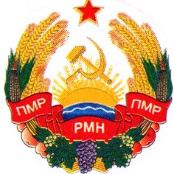 УРЯДПРИДНІСТРОВСЬКОЇ МОЛДАВСЬКОЇ РЕСПУБЛІКИПРАВИТЕЛЬСТВОПРИДНЕСТРОВСКОЙ МОЛДАВСКОЙРЕСПУБЛИКИПРАВИТЕЛЬСТВОПРИДНЕСТРОВСКОЙ МОЛДАВСКОЙРЕСПУБЛИКИПРАВИТЕЛЬСТВОПРИДНЕСТРОВСКОЙ МОЛДАВСКОЙРЕСПУБЛИКИПОСТАНОВЛЕНИЕПОСТАНОВЛЕНИЕПОСТАНОВЛЕНИЕ__7 декабря 2020 года___                                                                             № _432___7 декабря 2020 года___                                                                             № _432___7 декабря 2020 года___                                                                             № _432_г. Тираспольг. Тираспольг. ТираспольКритерии неблагополучия семьиПоказатели неблагополучия семьи1. Медико-санитарныеАнтисанитария жилища, пренебрежение минимальными санитарно-гигиеническими нормами.Отсутствие в квартире (доме) электричества, отопления.Алкогольная или наркотическая зависимость родителей, постановка их на учет в наркологический или психоневрологический диспансер.2. Социально-демографическиеВыраженная конфликтная ситуация в семье при разводе родителей.Посещение родителями (одного из них) деструктивной секты.Родители или один из них ранее лишался родительских прав по отношению к детям.3. Психолого-педагогическиеПолное равнодушие родителей и отсутствие заботы и внимания к ребенку.Непосещение родителями организации образования, несмотря на неоднократные приглашения.Насилие и жестокое отношение к ребенку, пренебрежение его основными интересами и нуждами.Пропуски занятий, наличие вредных зависимостей, постановка на учет, уходы ребенка из семьи, бродяжничество, попрошайничество, совершение правонарушений (преступлений), суицидальные попытки.Критерии социально опасного положения семьи и социального сиротстваПоказатели социально опасного положения семьи и социального сиротства1. Семьи, где родители (законные представители) не исполняют или ненадлежащим образом исполняют свои обязанности по воспитанию, обучению или содержанию ребенка, не удовлетворяют основные жизненные потребности ребенкаУклонение родителей от выполнения своих обязанностей: своим поведением лишают ребенка минимальных жизненных благ, необходимых для проживания и развития, не заботятся о его здоровье, нравственном, физическом и психологическом развитии, материально-бытовом обеспечении, обучении, подготовке к труду и самостоятельной жизни в обществе, проявляют к нему безразличие, уклоняются от уплаты алиментов и другое (отсутствие адекватного возрасту ребенка питания, одежды, жилья, образования, медицинской помощи, включая отказ от медицинского обследования, наблюдения и лечения ребенка; отсутствие внимания, что может привести к несчастному случаю, возможности стать жертвой повреждений и другое; недостаток заботы, обусловленный болезнью, бедностью, невежественностью или неопытностью).Факты оставления ребенка без пищи, тепла, присмотра, изгнания ребенка из дома, изоляция.Родители лишены родительских прав в отношении братьев, сестер.2.Родители не обеспечивают контроль за поведением ребенка и его образом жизни, вследствие чего, ребенок совершает деяния, содержащие признаки административного правонарушения либо преступленияУчет количества административных правонарушений, совершаемых несовершеннолетним, учет количества привлечений родителей к административной ответственности по результатам совершения ребенком правонарушений. 3. Принуждение несовершеннолетних к совершению антиобщественных действийПринуждение несовершеннолетнего к употреблению наркотических средств, психотропных и (или) одурманивающих веществ, алкогольных и спиртосодержащих напитков, пива и напитков, изготавливаемых на его основе, попрошайничеству, занятию проституцией, азартным играм, порнографией.Вовлечение ребенка в преступную деятельность, антиобщественное поведение.Иные действия, нарушающие права и законные интересы других лиц.4. Семьи, где родители (другие законные представители) отрицательно влияют на поведение несовершеннолетнего (воспитание носит антиобщественный характер)Приобщение ребенка к алкогольным напиткам, немедицинскому употреблению наркотических средств, психотропных веществ, их аналогам, прекурсорам наркотических средств и психотропных веществ.Аморальный образ жизни родителей несовершеннолетнего (злоупотребление алкогольными напитками, хронический алкоголизм, наркомания, проституция, состояние на учете в органах внутренних дел и другое).5. Жестокое обращение с несовершеннолетним в семьеФизическое насилие – преднамеренное нанесение ребенку родителями физических повреждений, которые могут привести к смерти ребенка, или вызывают серьезные, требующие медицинской помощи нарушения физического или психического здоровья, или ведут к отставанию в развитии, телесные наказания, наносящие ущерб физическому или психическому здоровью ребенка.Сексуальное насилие или развращение несовершеннолетнего.Психическое (эмоциональное) насилие – длительное, постоянное или периодическое психологическое воздействие, приводящее к формированию у ребенка патологических черт характера или нарушающее развитие его личности (открытое неприятие и критика ребенка, оскорбление и унижение его достоинства, угрозы, проявляющиеся в словесной форме без физического насилия, преднамеренная физическая или социальная изоляция, предъявление ребенку чрезмерных требований, не соответствующих его возрасту и возможностям; однократное грубое психическое воздействие, вызвавшее у ребенка психическую травму).6. Несовершеннолетний совершает правонарушения и иные антиобщественные действия, а также вовлечение их родителями (другими законными представителями) в антиобщественные действияРост нарушений дисциплины, увеличение пропуска занятий в образовательном учреждении, прогулы (если несовершеннолетний состоит в трудовых отношениях).Укрепление асоциальных связей, бродяжничество несовершеннолетнего.Несовершеннолетний совершает действия, влекущие административную либо уголовную ответственность, состоит на учете в инспекции по делам несовершеннолетних.Несовершеннолетний является членом экстремистской группировки, деструктивной секты.№п/пФамилия, имя, отчество (при наличии)    родителей:мать, отецМесто работы родителейАдреспроживанияФамилия, имя, отчество (при наличии) детей,год рожденияВ результате чегополучена информацияКритерии неблагополучия семьи, социально опасного положения(согласно Приложению № 1 к Положению)№п/пДата поступ-ления пакета докумен-товФамилия, имя, отчество (при наличии)    родителей(законных представителей)Место работы родителейАдрес прожи-ванияФамилия, имя, отчество (при наличии)    детей, год рожденияОргани-зация образо-ванияДата заседа-ния Комис-сииКритерий неблагопо-лучия семьи,  социального опасного положения семьиРезуль-татГород:Город:Город:Город:Город:Город:Город:Город:Город:12Район, село:Район, село:Район, село:Район, село:Район, село:Район, село:Район, село:Район, село:Район, село:12ДАТАСОДЕРЖАНИЕ ПРОВОДИМЫХ ПРОФИЛАКТИЧЕСКИХ МЕРОПРИЯТИЙПроблемаВид помощиМероприятияСроки контроля выполненияСрокиреализацииОтветственные за оказание помощи (с указанием должности, места работы, номер телефона (при наличии))МатериальнаяСоциально-педагогическаяПсихологическаяКоррекционнаяМедицинскаяПравоваяИной вид помощи№п/пФамилия, имя, отчество (при наличии)    родителей, дата рожденияМесто работы родителейФамилия, имя, отчество (при наличии)   детей, дата рожденияМесто учебы, работы детейАдреспроживанияДата и причина постановки на учетПримечаниеГородГородГородГородГородГородГородГород12РайонРайонРайонРайонРайонРайонРайонРайон12№п/пФамилия, имя, отчество (при наличии)   родителей, дата рожденияМесто работы родителейФамилия, имя, отчество (при наличии) детей, дата рожденияМесто учебы, работы детейМесто учебы, работы детейАдреспроживанияДата 
и причина постановки на учетПриме-чаниеГородГородГородГородГородГородГородГородГород12РайонРайонРайонРайонРайонРайонРайонРайонРайон12№п/пФамилия, имя, отчество (при наличии)  родителей, дата рожденияМесто работы родителейФамилия, имя, отчество (при наличии)  детей, дата рожденияМесто учебы, работы детейМесто учебы, работы детейАдреспроживанияДата и причина постановки на учетПримечаниеГородГородГородГородГородГородГородГородГород12РайонРайонРайонРайонРайонРайонРайонРайонРайон12№п/пКонтрольные вопросыЗа полугодие в период(указать срокиотчетного года)За полугодие в период(указать срокипредыдущего  года)Сравнительная динам«+» «-»1Состоят на учете неблагополучные семьи, семьи, находящиеся в социально опасном положении2Количество детей в неблагополучных семьях, семьях, находящихся 
в социально опасном положении3Поставлено на учет неблагополучных семей, семей, находящихся в социально опасном положении, всего, из них:3- неисполнение родительских обязанностей3- принуждение несовершеннолетних 
к совершению антиобщественных действий3- отрицательное влияние родителей 
на поведение несовершеннолетних3- жестокое обращение 
с несовершеннолетними4Снято с учета неблагополучных семей, семей, находящихся в социально опасном положении, всего, из них:4- по исправлению4- по возрасту4- по миграции4- и другое№п/пКонтрольные вопросыЗа полугодие в период(указать срокиотчетного года)За полугодие в период(указать срокипредыдущего  года)Сравнительная динам«+» «-»1Состоят на учете неблагополучные семьи, семьи, находящиеся 
в социально опасном положении, всего, из них:1Инспекция по делам несовершеннолетних – количество семей1Органы опеки и попечительства1Организации образования1Лечебно-профилактические учреждения 1Организации, предоставляющие коммунальные услуги1Территориальный орган Единого государственного фонда социального страхования Приднестровской Молдавской Республики2Поставлено на учет неблагополучных семей, семей, находящихся в социальном опасном положении, всего, 
из них:2неисполнение родительских обязанностей2принуждение несовершеннолетних 
к совершению антиобщественных действий2отрицательное влияние родителей на поведение несовершеннолетних2жестокое обращение 
с несовершеннолетними3Снято с учета неблагополучных семей, семей, находящихся 
в социальном опасном положении, всего, из них:3по исправлению3по возрасту3по миграции3по иным причинам№п/пФамилия, имя, отчество (при наличии) женщиныМесто работыМесто жительства (пребывания)Дата постановки на учет и срокКритерии неблагополучия, социально опасного положенияГородГородГородГородГородГород1.2.РайонРайонРайонРайонРайонРайон1.2.